Cartes de presque-doubles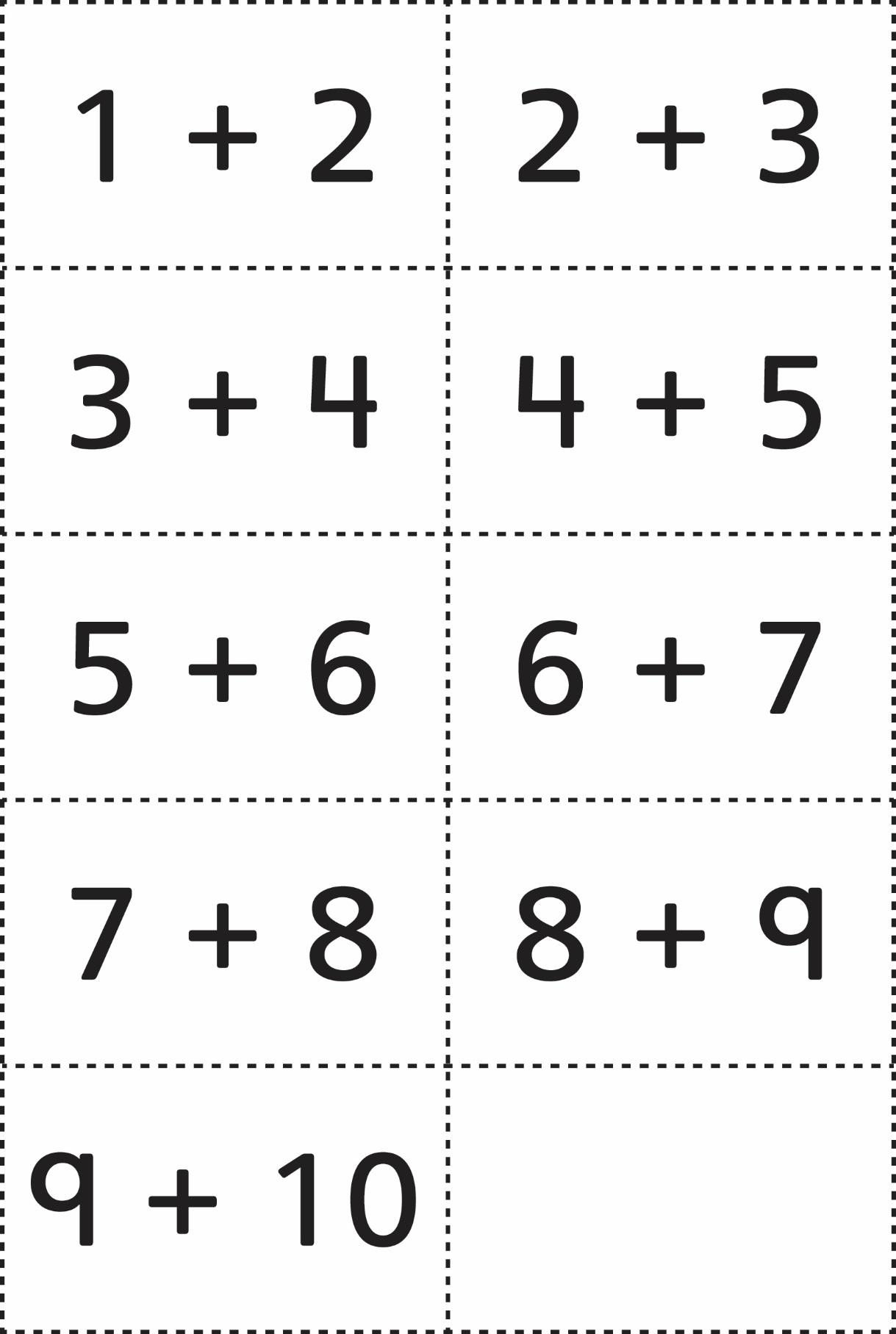 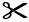 